English Language InstituteStudent Progress Reportawareness = You watch Mom make a cake, ask questions and get explanations; 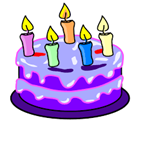 imitation = Your hand is on Mom's hand as she works. You follow her, get little jobs and try to be like her; dependence = Mom is following you, standing over your shoulder. As you practice more, she moves away; independence: It's your cake now. Mom could help you perfect it, but it's your decision. 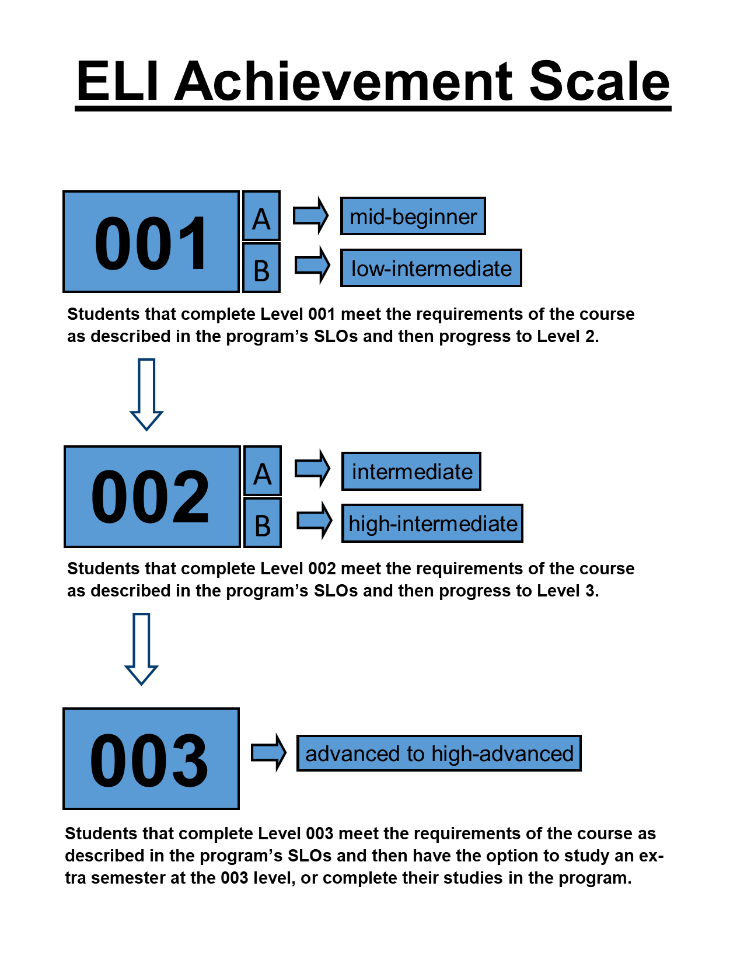 Course: GrammarLevel: 002Session:Date:Student:Student:Instructor:Instructor:002-A Student Learning Outcomes: awarenessimitationdependenceindependenceCorrectly use possessive pronouns, adjectives and nouns in speaking and writing more consistentlyUse tenses learned in GRM 001 with positive/negative statements and questions in speaking and writing, while self-correctingCorrectly order words when using basic grammar in speaking and writing, more fluently and confidentlyUse compound sentences in speaking and writing, with few errorsBegin to use common subordinating conjunctions in speaking and writing, with errors Use the present real conditional sentences (real-life “ifs”) in speaking and writing, with errors Understand the differences between all ten modals and begin using them in speaking and writingBegin to use the past habitual tense (used to/would) in writing and speaking, with some errorsFrequently use the present perfect tense in speaking and writing, when necessaryBegin to use the past continuous tense correctly in speaking and writing, when appropriateCorrectly use reflexive pronouns (himself, herself) in speaking and writing002-B Student Learning Outcomes: awarenessimitationdependenceindependenceCorrectly use a variety of sentence types, including coordination and subordination, to enhance spoken and written expressionBegin to use modal perfects (“could have gone”) in positive and negative statements and questionsBegin to use the future real conditional sentences (real-life future “ifs”) in speaking and writing, with some errorsUnderstand and begin to use the passive voice when appropriate, with errorsCorrectly use additions and responses (“so,” “too,” “either,” “but,”) as well as tag questions, in speakingUnderstand and more fluently use grammar learned in 002 A-SLOs in speaking and writingAdditional Teacher Comments/Feedback:Grade:Attendance:+80%  Y / N